下北手地区社会福祉協議会安心キット申込書（申込日）令和　　年　　月　　日安心キットの利用を希望しますので、次のとおり申し込みます。記載後は町内会長・民生委員・福祉協力員・下北手地区コミュニティセンターのいずれかまで  渡しください。オンラインでもお申し込みいただけます。http://simokitate.jp/　の中の「緊急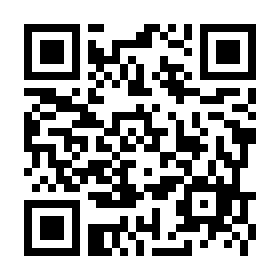 医療情報キット（安心キット）」まで。　　　　　　　　　　　　　　　　　　　　　　※下北手地区社会福祉協議会関係者記入欄申込者おところ秋田市下北手電話　　　‐申込者（フリガナ）申込者お名前申込者（フリガナ）申込者お名前申込者（フリガナ）申込者お名前保管方法※希望する保管方法に〇をしてください（どちらか１つを選択）・容器版（冷蔵庫の中で保管）・ファイル版（冷蔵庫の外側に貼って保管）※希望する保管方法に〇をしてください（どちらか１つを選択）・容器版（冷蔵庫の中で保管）・ファイル版（冷蔵庫の外側に貼って保管）世帯状況(任意記入)※該当に○をしてください。・一人暮らし高齢者　　　　　　・高齢者のみの世帯・その他（　　　　　　　　　　　　　　　　　　　）※該当に○をしてください。・一人暮らし高齢者　　　　　　・高齢者のみの世帯・その他（　　　　　　　　　　　　　　　　　　　）町内会名民生委員町内会名福祉協力員